Dipartimento SAGAS, Università di Firenze - École Normale Supérieure de LyonMétamorphoses et enjeux de l'écriture biographique dans l'histoire culturelle du XVII au XX siècleCoord.: Rolando Minuti, Maria Susana SeguinVendredi 21 octobre 2022
10h.30 – 17h.00Firenze, Dipartimento SAGAS, Aula Parva La rencontre est la troisième d'un cycle lancé en 2017 dans le cadre des activités du groupe de recherche "Les langages de l'histoire dans l'Europe des Lumières" (coordonné par Catherine Volpilhac-Auger et Rolando Minuti) et poursuivi à Lyon l'année suivante, consacré au thème de l'écriture biographique dans la culture historique et littéraire de l’âge moderne et contemporaine. Après une interruption de quelques années, en raison surtout des problèmes causés par la pandémie, on reprend ainsi un parcours de recherche qui concerne un sujet sur lequel la recherche contemporaine a porté une attention considérable. La reconstruction biographique exprime de fait une complexité d'expériences intellectuelles et culturelles qui exercent de fonctions multiples - de la mémoire de soi comme construction de l'identité personnelle aux critères de sélection des biographies comme moyen de définition d'identités collectives - qui se sont diversifiées et transformées au fil du temps, proposant un territoire de recherche et de réflexion particulièrement riche et complexe, du début de l'époque moderne à nos jours, où les outils de la communication télématique ont changé radicalement les formes, la dimension et les contenus de la mémoire personnelle et collective. Sur quelques-uns des multiples sujets que ce thème sollicite, les participants à cette rencontre vont attirer l'attention, en ouvrant en même temps des perspectives d'investigation future.Programme10.00 - Rolando Minuti, Maria Susana Seguin: Présentation10.30 - Ida Gilda Mastrorosa (SAGAS-Unifi): M. de Scudery e l’eloquenza delle donne antiche: biografia e invenzione storica nelle Femmes illustres ou les Harangues héroiques (1642).11.00 - Felix Barancy (ENS-Lyon) : La place des biographies dans l'historiographie spiritualiste du XIXe siècle.Pause11.45 - Catherine Volpilhac-Auger (ENS-Lyon): L'homme, l'écrivain ou le philosophe? Ecrire la vie de Montesquieu au XIXe siècle.12.15 - Michela Landi (DILEF, Unifi): La chambre des artistes: biomythologies contemporaines, de Pierre Michon à Jean Echenoz.Déjeuner 15.00 - Emanuele Giusti (SAGAS, Unifi): Uomini di genio tra i popoli barbari. Il contributo di Louis-Mathieu Langlès alla Biographie Universelle di Michaud.15.30 - Maria Susana Seguin (ENS Lyon): L'utilisation des biographies mythiques dans l'écriture de l'histoire de l'astronomie : le cas d'Arthur Koestler.Pause16.15 - Valeria Galimi (SAGAS, Unifi): L'Abbé Lambert, maire d’Oran (1934-1941): violence ordinaire et “antisémitisme de rue” dans l’espace urbain français. 16.45 - Pierre-François Moreau (ENS-Lyon): Victor Cousin, sujet et objet de biographies. ( lien de connexion : https://meet.google.com/ieu-ojtn-cqw )Conclusions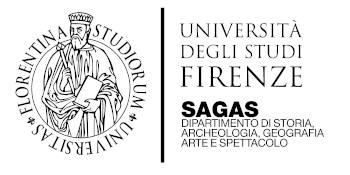 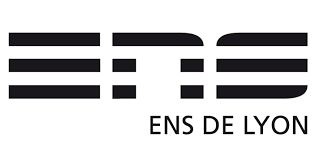 